	               Załącznik nr 1. do Tomu I SIWZ- IDW OFERTAZAMAWIAJĄCY:Naukowa i Akademicka Sieć KomputerowaPaństwowy Instytut Badawczyul. Kolska 12, 01-045 WarszawaPostępowanie o udzielenie zamówienia publicznego prowadzone w trybie przetargu nieograniczonego pn. „Usługi druku, personalizacji, insertowania, i magazynowania materiałów oraz ich dystrybucja na terenie Polski w podziale na dwie części”znak postępowania: ZZ.2111.448.2018.MWI [KEI]WYKONAWCA:Niniejsza oferta zostaje złożona przez:(w przypadku składania oferty przez podmioty występujące wspólnie podać nazwy(firmy) i dokładne adresy wszystkich wspólników spółki cywilnej lub członków konsorcjum)DANE KONTAKTOWE WYKONAWCY:[wszelka korespondencja prowadzona będzie wyłącznie na n/w adres / faks / e-mail](w przypadku składania oferty przez podmioty wspólnie ubiegający się o udzielenie zamówienia, Wykonawcy wskazują dane pełnomocnika (lidera), z którym prowadzona będzie wszelka korespondencja)(Uwaga!! Część zamówienia, na którą Wykonawca nie składa oferty zaleca się przekreślić)SKŁADAMY OFERTĘ na wykonanie przedmiotu zamówienia zgodnie ze Specyfikacją Istotnych Warunków Zamówienia.OŚWIADCZAMY, że zapoznaliśmy się ze Specyfikacją Istotnych Warunków Zamówienia oraz (jeśli dotyczy w ramach danego postępowania) wyjaśnieniami i zmianami SIWZ przekazanymi przez Zamawiającego i uznajemy się za związanych określonymi w nich postanowieniami i zasadami postępowania.OFERUJEMY wykonanie przedmiotu zamówienia na warunkach przedstawionych w niniejszej ofercie obliczoną zgodnie z zasadami wskazanymi w Tomie I SIWZ- IDW oraz w oparciu o Formularz Cenowy (Załącznik nr 2. do Tomu I SIWZ- IDW):Część nr 1. zamówienia*:Ww. cena oferty brutto wyliczona została w oparciu o załączony do Oferty Formularz cenowy. Wykonawca składa wypełniony Formularz cenowy wraz z Załącznikiem nr 1, Załącznikiem nr 2, Załącznikiem nr 3, Załącznikiem nr 4 i Załącznikiem nr 5 do Formularza cenowego. Wykonawca składa wypełnione Załączniki do Formularza cenowego w formie papierowej (wydruk podpisany przez Wykonawcę lub upoważnionego przedstawiciela Wykonawcy) oraz dla celów pomocniczych w formie elektronicznej (płyta, pen drive itp.). Każdy wymieniony powyżej Załącznik stanowi część Formularza cenowego i nie podlega uzupełnieniu.Część nr 2. zamówienia*:Ww. cena oferty brutto wyliczona została w oparciu o załączony do Oferty Formularz cenowy. Wykonawca składa wypełniony Formularz cenowy wraz z Załącznikiem nr 1., Załącznikiem nr 2., Załącznikiem nr 3., Załącznikiem nr 4. i Załącznikiem nr 5. do Formularza cenowego. Wykonawca składa wypełnione Załączniki do Formularza cenowego w formie papierowej (wydruk podpisany przez Wykonawcę lub upoważnionego przedstawiciela Wykonawcy) oraz dla celów pomocniczych w formie elektronicznej (płyta, pen drive itp.). Każdy wymieniony powyżej Załącznik stanowi część Formularza cenowego i nie podlega uzupełnieniu.UWAGA:Informacja w ramach kryterium oceny ofert zgodnie z Rozdziałem XVII Tomu I SIWZ - IDW:1) dotyczy Części nr 1. zamówienia*:Oferujemy termin wykonania wybranych usług drukowania i dostawy** wynoszący: dni kalendarzowych, licząc od dnia akceptacji przez Zamawiającego przygotowanych przez Wykonawcę impozycji lub próby kolory.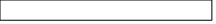 2) dotyczy Części nr 2. zamówienia*:Oferujemy termin wykonania wybranych usług drukowania i dostawy** wynoszący: dni kalendarzowych, licząc od dnia akceptacji przez Zamawiającego przygotowanych przez Wykonawcę impozycji lub próby kolory.AKCEPTUJEMY, że łączna cena oferty brutto obliczona w oparciu o Formularz cenowy, nie stanowi wartości wynagrodzenia brutto Wykonawcy, lecz służy wyłącznie do celów porównawczych ofert i wyboru najkorzystniejszej oferty. Do umowy zostanie wpisana kwota jaką Zamawiający zamierza przeznaczyć na realizację zamówienia, a poszczególne zlecenia realizowane w ramach umowy będą rozliczane zgodnie z cenami jednostkowymi wskazanymi w Formularzu cenowym.AKCEPTUJEMY, że ceny jednostkowe zaoferowane w Formularzu cenowy pozostaną niezmienne podczas realizacji całej umowy. Oświadczamy, że w ceny jednostkowe wliczyliśmy wszystkie koszty niezbędne do pełnej i kompleksowej usługi będącej przedmiotem zamówienia.ZAMIERZAMY:dotyczy Części 1. zamówienia*:sami wykonać całość prac objętych zamówieniem*powierzyć 	podwykonawcom wykonanie następujących części zamówienia*:dotyczy Części 2. zamówienia*:sami wykonać całość prac objętych zamówieniem*powierzyć 	podwykonawcom wykonanie następujących części zamówienia*:AKCEPTUJEMY termin realizacji umowy w zakresie Części 1. i 2. - określony przez Zamawiającego w Specyfikacji Istotnych Warunków Zamówienia, a w zakresie wykonania wybranych usług drukowania i dostawy materiałów** – zgodnie z pkt 4) powyżej.AKCEPTUJEMY warunki płatności określone przez Zamawiającego w Specyfikacji Istotnych Warunków Zamówienia. AKCEPTUJEMY okres i warunki gwarancji określone przez Zamawiającego w Specyfikacji Istotnych Warunków Zamówienia. JESTEŚMY związani ofertą przez okres wskazany w Specyfikacji Istotnych Warunków Zamówienia.Na potwierdzenie powyższego wnieśliśmy wadium w wysokości  zł w formie: 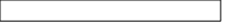 W przypadku wadium wniesionego w formie pieniądza wadium należy zwrócić przelewem na konto:  OŚWIADCZAMY, iż informacje i dokumenty zawarte na stronach nr oddo  stanowią tajemnicę przedsiębiorstwa w rozumieniu przepisów o zwalczaniu nieuczciwej konkurencji, co wykazaliśmy (stosowne uzasadnienie jest złożone wraz z Ofertą) i zastrzegamy, że nie mogą być one udostępniane.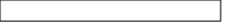  OŚWIADCZAMY, że zapoznaliśmy się ze Wzorem Umowy zawartym w Specyfikacji Istotnych Warunków Zamówienia i zobowiązujemy się, w przypadku wyboru naszej oferty, do zawarcia umowy zgodnej z niniejszą ofertą, na warunkach określonych w Specyfikacji Istotnych Warunków Zamówienia, w miejscu i terminie wyznaczonym przez Zamawiającego. Zgodnie z Rozdziałem VII pkt 7 Tomu I SIWZ – IDW, wskazuję dostępność poniżej wskazanych oświadczeń lub dokumentów w formie elektronicznej pod określonymi adresami internetowymi ogólnodostępnych i bezpłatnych baz danych:Wskazuję, że następujące dokumenty, o których mowa w Rozdziale VII pkt 6 oraz pkt 10 ppkt 1) – 2) Tomu I SIWZ – IDW, znajdują się w posiadaniu Zamawiającego:OŚWIADCZAMY, że jesteśmy*/nie jesteśmy* małym/średnim przedsiębiorcą.OŚWIADCZAM, że wypełniłem obowiązki informacyjne przewidziane w art. 13 lub art. 14 RODO wobec osób fizycznych, od których dane osobowe bezpośrednio lub pośrednio pozyskałem w celu ubiegania się o udzielenie zamówienia publicznego w niniejszym postępowaniu.OŚWIADCZAMY, że hasło/ hasła dostępowe do zaszyfrowanego pliku/ plików JEDZ w postaci elektronicznej jest/ są następujące:Nazwa pliku JEDZ:  - hasło: ZAŁĄCZNIKAMI do oferty, stanowiącymi jej integralną część są:* niepotrzebne skreślić** Usługi dotyczą:wszystkich typów certyfikatów i plakatów dla zamówień nakładów do 5 tys. szt., orazwszystkich typów ulotek dla zamówień nakładów do 10 tys. szt., oraz wszystkich broszur o objętości do 16 str. (+ okładka) dla zamówień nakładów do 10 tys. szt.Załącznik nr 2. do Tomu I SIWZ- IDWFORMULARZ CENOWYNAZWA WYKONAWCY ........................................ZAMAWIAJĄCY:Naukowa i Akademicka Sieć Komputerowa – Państwowy Instytut Badawczyul. Kolska 1201-045 Warszawa Postępowanie o udzielenie zamówienia publicznego prowadzone w trybie przetargu nieograniczonego na: „Usługi druku, personalizacji, insertowania, i magazynowania materiałów oraz ich dystrybucja na terenie Polski w podziale na dwie części”znak postępowania: ZZ.2111.448.2018.MWI [KEI]poniżej składamy ofertę cenową:   (Uwaga!! Część zamówienia, na którą Wykonawca nie składa oferty zaleca się przekreślić)Część nr 1. zamówienia*Uwaga! Wykonawca składa wypełniony Formularz cenowy wraz z Załącznikiem nr 1., Załącznikiem nr 2., Załącznikiem nr 3., Załącznikiem nr 4. i Załącznikiem nr 5. do Formularza cenowego. Wykonawca składa wypełnione Załączniki do Formularza cenowego w formie papierowej (wydruk podpisany przez Wykonawcę lub upoważnionego przedstawiciela Wykonawcy) oraz dla celów pomocniczych w formie elektronicznej (płyta, pen drive itp.). Każdy wymieniony powyżej Załącznik stanowi część Formularza cenowego i nie podlega uzupełnieniu.Część nr 2. zamówienia*Uwaga! Wykonawca składa wypełniony Formularz cenowy wraz z Załącznikiem nr 1., Załącznikiem nr 2., Załącznikiem nr 3., Załącznikiem nr 4. i Załącznikiem nr 5. do Formularza cenowego. Wykonawca składa wypełnione Załączniki do Formularza cenowego w formie papierowej (wydruk podpisany przez Wykonawcę lub upoważnionego przedstawiciela Wykonawcy) oraz dla celów pomocniczych w formie elektronicznej (płyta, pen drive itp.). Każdy wymieniony powyżej Załącznik stanowi część Formularza cenowego i nie podlega uzupełnieniu.* niepotrzebne skreślić** Należy wpisać sumę cen (dla każdej z usług) wynikającą z Załącznika nr 1., Załącznika nr 2., Załącznika nr 3., Załącznika nr 4. i Załącznika nr 5. do Formularza cenowego. Cena oferty brutto nie stanowi wartości wynagrodzenia brutto Wykonawcy, lecz służy wyłącznie do celów porównawczych ofert i wyboru najkorzystniejszej oferty. Do umowy zostanie wpisana kwota jaką Zamawiający zamierza przeznaczyć na realizację zamówienia, a poszczególne zlecenia realizowane w ramach umowy będą rozliczane zgodnie z cenami jednostkowymi wskazanymi w Załączniku nr 1., Załączniku nr 2., Załączniku nr 3., Załączniku nr 4. i Załączniku nr 5. do Formularza cenowego.W przypadku postępowań o udzielenie zamówienia, w ramach których zaproszenie do ubiegania się o zamówienie opublikowano w Dzienniku Urzędowym Unii Europejskiej, informacje wymagane w części I zostaną automatycznie wyszukane, pod warunkiem że do utworzenia i wypełnienia jednolitego europejskiego dokumentu zamówienia wykorzystany zostanie elektroniczny serwis poświęcony jednolitemu europejskiemu dokumentowi zamówienia. Adres publikacyjny stosownego ogłoszenia w Dzienniku Urzędowym Unii Europejskiej:Dz.U. UE S numer , data , strona ,Numer ogłoszenia w Dz.U. S: Jeżeli nie opublikowano zaproszenia do ubiegania się o zamówienie w Dz.U., instytucja zamawiająca lub podmiot zamawiający muszą wypełnić informacje umożliwiające jednoznaczne zidentyfikowanie postępowania o udzielenie zamówienia:W przypadku gdy publikacja ogłoszenia w Dzienniku Urzędowym Unii Europejskiej nie jest wymagana, proszę podać inne informacje umożliwiające jednoznaczne zidentyfikowanie postępowania o udzielenie zamówienia (np. adres publikacyjny na poziomie krajowym): []Informacje wymagane w części I zostaną automatycznie wyszukane, pod warunkiem że wyżej wymieniony elektroniczny serwis poświęcony jednolitemu europejskiemu dokumentowi zamówienia zostanie wykorzystany do utworzenia i wypełnienia tego dokumentu. W przeciwnym przypadku informacje te musi wypełnić wykonawca.Wszystkie pozostałe informacje we wszystkich sekcjach jednolitego europejskiego dokumentu zamówienia powinien wypełnić wykonawca.W stosownych przypadkach proszę podać imię i nazwisko (imiona i nazwiska) oraz adres(-y) osoby (osób) upoważnionej(-ych) do reprezentowania wykonawcy na potrzeby niniejszego postępowania o udzielenie zamówienia:Jeżeli tak, proszę przedstawić – dla każdego z podmiotów, których to dotyczy – odrębny formularz jednolitego europejskiego dokumentu zamówienia zawierający informacje wymagane w niniejszej części sekcja A i B oraz w części III, należycie wypełniony i podpisany przez dane podmioty.
Należy zauważyć, że dotyczy to również wszystkich pracowników technicznych lub służb technicznych, nienależących bezpośrednio do przedsiębiorstwa danego wykonawcy, w szczególności tych odpowiedzialnych za kontrolę jakości, a w przypadku zamówień publicznych na roboty budowlane – tych, do których wykonawca będzie mógł się zwrócić o wykonanie robót budowlanych.
O ile ma to znaczenie dla określonych zdolności, na których polega wykonawca, proszę dołączyć – dla każdego z podmiotów, których to dotyczy – informacje wymagane w częściach IV i V.(Sekcja, którą należy wypełnić jedynie w przypadku gdy instytucja zamawiająca lub podmiot zamawiający wprost tego zażąda.)Jeżeli instytucja zamawiająca lub podmiot zamawiający wyraźnie żąda przedstawienia tych informacji oprócz informacji wymaganych w niniejszej sekcji, proszę przedstawić – dla każdego podwykonawcy (każdej kategorii podwykonawców), których to dotyczy – informacje wymagane w niniejszej części sekcja A i B oraz w części III.W art. 57 ust. 1 dyrektywy 2014/24/UE określono następujące powody wykluczenia:udział w organizacji przestępczej;korupcja;nadużycie finansowe;przestępstwa terrorystyczne lub przestępstwa związane z działalnością terrorystyczną;pranie pieniędzy lub finansowanie terroryzmu;praca dzieci i inne formy handlu ludźmi.C: Podstawy związane z niewypłacalnością, konfliktem interesów lub wykroczeniami zawodowymi.Należy zauważyć, że do celów niniejszego zamówienia niektóre z poniższych podstaw wykluczenia mogą być zdefiniowane bardziej precyzyjnie w prawie krajowym, w stosownym ogłoszeniu lub w dokumentach zamówienia. Tak więc prawo krajowe może na przykład stanowić, że pojęcie „poważnego wykroczenia zawodowego” może obejmować kilka różnych postaci zachowania stanowiącego wykroczenie. D: Inne podstawy wykluczenia, które mogą być przewidziane w przepisach krajowych państwa członkowskiego instytucji zamawiającej lub podmiotu zamawiającego.: Ogólne oświadczenie dotyczące wszystkich kryteriów kwalifikacji.Wykonawca powinien wypełnić to pole jedynie w przypadku gdy instytucja zamawiająca lub podmiot zamawiający wskazały w stosownym ogłoszeniu lub w dokumentach zamówienia, o których mowa w ogłoszeniu, że wykonawca może ograniczyć się do wypełnienia sekcji  w części IV i nie musi wypełniać żadnej z pozostałych sekcji w części IV:A: KompetencjeWykonawca powinien przedstawić informacje jedynie w przypadku gdy instytucja zamawiająca lub podmiot zamawiający wymagają danych kryteriów kwalifikacji w stosownym ogłoszeniu lub w dokumentach zamówienia, o których mowa w ogłoszeniu.B: Sytuacja ekonomiczna i finansowaWykonawca powinien przedstawić informacje jedynie w przypadku gdy instytucja zamawiająca lub podmiot zamawiający wymagają danych kryteriów kwalifikacji w stosownym ogłoszeniu lub w dokumentach zamówienia, o których mowa w ogłoszeniu.C: Zdolność techniczna i zawodowa.Wykonawca powinien przedstawić informacje jedynie w przypadku gdy instytucja zamawiająca lub podmiot zamawiający wymagają danych kryteriów kwalifikacji w stosownym ogłoszeniu lub w dokumentach zamówienia, o których mowa w ogłoszeniu.D: Systemy zapewniania jakości i normy zarządzania środowiskowego.Wykonawca powinien przedstawić informacje jedynie w przypadku gdy instytucja zamawiająca lub podmiot zamawiający wymagają systemów zapewniania jakości lub norm zarządzania środowiskowego w stosownym ogłoszeniu lub w dokumentach zamówienia, o których mowa w ogłoszeniu.Wykonawca powinien przedstawić informacje jedynie w przypadku gdy instytucja zamawiająca lub podmiot zamawiający określiły obiektywne i niedyskryminacyjne kryteria lub zasady, które mają być stosowane w celu ograniczenia liczby kandydatów, którzy zostaną zaproszeni do złożenia ofert lub prowadzenia dialogu. Te informacje, którym mogą towarzyszyć wymogi dotyczące (rodzajów) zaświadczeń lub rodzajów dowodów w formie dokumentów, które ewentualnie należy przedstawić, określono w stosownym ogłoszeniu lub w dokumentach zamówienia, o których mowa w ogłoszeniu.
Dotyczy jedynie procedury ograniczonej, procedury konkurencyjnej z negocjacjami, dialogu konkurencyjnego i partnerstwa innowacyjnego:Wykonawca oświadcza, że:Niżej podpisany(-a)(-i) oficjalnie oświadcza(-ją), że informacje podane powyżej w częściach II–V są dokładne i prawidłowe oraz że zostały przedstawione z pełną świadomością konsekwencji poważnego wprowadzenia w błąd.Niżej podpisany(-a)(-i) oficjalnie oświadcza(-ją), że jest (są) w stanie, na żądanie i bez zwłoki, przedstawić zaświadczenia i inne rodzaje dowodów w formie dokumentów, z wyjątkiem przypadków, w których:a) instytucja zamawiająca lub podmiot zamawiający ma możliwość uzyskania odpowiednich dokumentów potwierdzających bezpośrednio za pomocą bezpłatnej krajowej bazy danych w dowolnym państwie członkowskim, lub b) najpóźniej od dnia 18 kwietnia 2018 r., instytucja zamawiająca lub podmiot zamawiający już posiada odpowiednią dokumentację.Niżej podpisany(-a)(-i) oficjalnie wyraża(-ją) zgodę na to, aby [wskazać instytucję zamawiającą lub podmiot zamawiający określone w części I, sekcja A] uzyskał(-a)(-o) dostęp do dokumentów potwierdzających informacje, które zostały przedstawione w [wskazać część/sekcję/punkt(-y), których to dotyczy] niniejszego jednolitego europejskiego dokumentu zamówienia, na potrzeby [określić postępowanie o udzielenie zamówienia: (skrócony opis, adres publikacyjny w Dzienniku Urzędowym Unii Europejskiej, numer referencyjny)].Data, miejscowość oraz – jeżeli jest to wymagane lub konieczne – podpis(-y): [……]__________________ dnia ____ 2018 roku _____________________________________(podpis Wykonawcy/Pełnomocnika)
Załącznik nr 4. do Tomu I SIWZ - IDWOświadczenie o przynależności lub braku przynależności do tej samej grupy kapitałowej, o której mowa w art. 24 ust. 1 pkt 23 ustawy Pzp.ZAMAWIAJĄCY:Naukowa i Akademicka Sieć Komputerowa Państwowy Instytut Badawczyul. Kolska 12, 01-045 WarszawaPostępowanie o udzielenie zamówienia publicznego prowadzone w trybie przetargu nieograniczonego pn. „Usługi druku, personalizacji, insertowania i magazynowania materiałów  oraz ich dystrybucja na terenie Polski w podziale na dwie części”,znak postępowania: ZZ.2111.448.2018.MWI [KEI]działając w imieniu WYKONAWCY: (w przypadku składania oferty przez podmioty występujące wspólnie podać nazwy (firmy) i dokładne adresy wszystkich wspólników spółki cywilnej lub członków konsorcjum)i będąc należycie upoważnionym do jego reprezentowania, będąc zobligowanym do wykazania braku podstaw do wykluczenia na podstawie art. 24 ust 1 pkt. 23 ustawy z dnia 29 stycznia 2004 roku Prawo zamówień publicznych informuje, że:dot. Części nr ………:nie należę do grupy kapitałowej w rozumieniu ustawy z dnia 16 lutego 2007 o ochronie konkurencji i konsumentów (Dz. U. z 2018 r.,  poz. 798 z późn. zm.) z żadnym z wykonawców, którzy złożyli oferty w niniejszym postępowaniu (na podstawie zamieszczonej na stronie internetowej Zamawiającego informacji z otwarcia ofert, o której mowa w art. 86 ust. 5 ustawy Pzp).należę do grupy kapitałowej w rozumieniu ustawy z dnia 16 lutego 2007 o ochronie konkurencji i konsumentów (Dz. U. z 2018 r., poz. 798 z późn. zm.), wraz z niżej wymienionymi podmiotami, które złożyły ofertę w niniejszym postępowaniu:Nazwa :………………………………………., Siedziba: ……………………………………Nazwa :………………………………………., Siedziba: ……………………………………__________________ dnia ____ 2018 roku___________________________________(podpis Wykonawcy/Pełnomocnika) Załącznik nr 5a. do Tomu I SIWZ – IDW – Część nr 1. zamówieniaWYKAZ USŁUG – Część nr 1. zamówieniaWYKONAWCA:Nazwa .........................................……..Postępowanie o udzielenie zamówienia publicznego prowadzone w trybie przetargu nieograniczonego pn. „Usługi druku, personalizacji, insertowania i magazynowania materiałów oraz ich dystrybucja na terenie Polski w podziale na dwie części”, znak postępowania: ZZ.2111.448.2018.MWI [KEI]Uwaga:Tabele można powielać w zależności od potrzeb.Zamawiający dopuszcza, w ramach jednej usługi, sumowanie jednorazowych zamówień/zleceń, tak aby ich łączna wartość wyniosła co najmniej 50 000,00 PLN brutto, realizowanych w ramach jednej umowy.W przypadku świadczeń okresowych lub ciągłych, nie zakończonych na dzień składania ofert, wykazana przez Wykonawcę usługa, polegająca na drukowaniu i dostarczeniu / dystrybucji publikacji, na dzień składania ofert musi być zrealizowana na kwotę nie mniejszą niż 50 000,00 PLN brutto.W przypadku, gdy w ramach wskazanej przez Wykonawcę usługi, poza zakresem wymaganym przez Zamawiającego, były wykonywane również inne świadczenia, wykazana musi zostać wartość dotycząca tej części usługi, która obejmowała zakresem usługę drukowania i dostarczenia / dystrybucji publikacji.Wykonawca zobowiązany jest załączyć dowody potwierdzające, że wykazane usługi zostały wykonane lub są wykonywane należycie. Dowodami, o których mowa, są referencje bądź inne dokumenty wystawione przez podmiot na rzecz którego dostawy były wykonywane, a jeżeli z uzasadnionej przyczyny o obiektywnym charakterze Wykonawca nie jest w stanie uzyskać tych dokumentów – oświadczenie Wykonawcy.__________________ dnia ____ 2018 roku _____________________________________(podpis Wykonawcy/Pełnomocnika)Załącznik nr 5b do Tomu I SIWZ – IDW – Część nr 2. zamówieniaWYKAZ USŁUG – Część nr 2. zamówieniaWYKONAWCA: Nazwa .........................................…….. Postępowanie o udzielenie zamówienia publicznego prowadzone w trybie przetargu nieograniczonego pn. „Usługi druku, personalizacji, insertowania i magazynowania materiałów  oraz ich dystrybucja na terenie Polski w podziale na dwie części”,znak postępowania: ZZ.2111.448.2018.MWI [KEI]Uwaga:Tabele można powielać w zależności od potrzeb.Zamawiający dopuszcza, w ramach jednej usługi, sumowanie jednorazowych zamówień/zleceń, tak aby ich łączna wartość wyniosła co najmniej 50 000,00 PLN brutto, realizowanych w ramach jednej umowy.W przypadku świadczeń okresowych lub ciągłych, nie zakończonych na dzień składania ofert, wykazana przez Wykonawcę usługa, polegająca na drukowaniu i dostarczeniu / dystrybucji publikacji, na dzień składania ofert musi być zrealizowana na kwotę nie mniejszą niż 50 000,00 PLN brutto.W przypadku, gdy w ramach wskazanej przez Wykonawcę usługi, poza zakresem wymaganym przez Zamawiającego, były wykonywane również inne świadczenia, wykazana musi zostać wartość dotycząca tej części usługi, która obejmowała zakresem usługę drukowania i dostarczenia / dystrybucji publikacji.Wykonawca zobowiązany jest załączyć dowody potwierdzające, że wykazane usługi zostały wykonane lub są wykonywane należycie. Dowodami, o których mowa, są referencje bądź inne dokumenty wystawione przez podmiot na rzecz którego dostawy były wykonywane, a jeżeli z uzasadnionej przyczyny o obiektywnym charakterze Wykonawca nie jest w stanie uzyskać tych dokumentów – oświadczenie Wykonawcy.__________________ dnia ____ 2018 roku _____________________________________(podpis Wykonawcy/Pełnomocnika)Załącznik nr 6. do Tomu I SIWZ- IDWPROPOZYCJA TREŚCI ZOBOWIĄZANIA INNEGO PODMIOTUdo oddania do dyspozycji Wykonawcy niezbędnych zasobów na potrzeby realizacji zamówienia Postępowanie pn. „Usługi druku, personalizacji, insertowania i magazynowania materiałów oraz ich dystrybucja na terenie Polski w podziale na dwie części”,znak postępowania: ZZ.2111.448.2018.MWI [KEI]UWAGA:Zamiast niniejszego Formularza można przedstawić inne dokumenty, w szczególności:zobowiązanie podmiotu, o którym mowa w art. 22a ust. 2 ustawy Pzp sporządzone w oparciu o własny wzór;inne dokumenty stanowiące dowód, że Wykonawca realizując zamówienie będzie dysponował niezbędnymi zasobami podmiotów w stopniu umożliwiającym należyte wykonanie zamówienia publicznego oraz, że stosunek łączący Wykonawcę z tymi podmiotami będzie gwarantował rzeczywisty dostęp do ich zasobów, określające w szczególności:zakres dostępnych Wykonawcy zasobów innego podmiotu,sposób wykorzystania zasobów innego podmiotu, przez Wykonawcę, przy wykonywaniu zamówienia publicznego,zakres i okres udziału innego podmiotu przy wykonywaniu zamówienia publicznego,czy podmiot, na zdolnościach którego Wykonawca polega w odniesieniu do warunków udziału w postępowaniu dotyczących wykształcenia, kwalifikacji zawodowych lub doświadczenia, zrealizuje usługi, których wskazane zdolności dotyczą.Ja:______________________________________________________________________________________(imię i nazwisko osoby upoważnionej do reprezentowania Podmiotu, stanowisko (właściciel, prezes zarządu, członek zarządu, prokurent, upełnomocniony reprezentant itp.))Działając w imieniu i na rzecz:______________________________________________________________________________________(nazwa Podmiotu)Zobowiązuję się do oddania nw. zasobów:______________________________________________________________________________________(określenie zasobu np. zdolnościach technicznych lub zawodowych lub sytuacji finansowej lub ekonomicznej innych podmiotów)W celu potwierdzenia spełniania warunków udziału w postępowaniu:______________________________________________________________________________________(określenie warunków udziału w postępowaniu, o których mowa w Rozdziale V Tomu I SIWZ – IDW, należy wskazać warunek)Do dyspozycji Wykonawcy:______________________________________________________________________________________(nazwa Wykonawcy)na potrzeby realizacji zamówienia pn.: „Usługi druku, personalizacji, insertowania, i magazynowania materiałów oraz ich dystrybucji na terenie Polski w podziale na dwie części”, znak postępowania: ZZ.2111.448.2018.MWI [KEI]Zamawiający: Naukowa i Akademicka Sieć Komputerowa - Państwowy Instytut Badawczydot. Części nr ………Oświadczam, iż:udostępniam Wykonawcy ww. zasoby, w następującym zakresie:______________________________________________________________________________________________________________________________________________________________sposób wykorzystania udostępnionych przeze mnie zasobów przy wykonywaniu zamówienia publicznego będzie następujący:______________________________________________________________________________________________________________________________________________________________zakres mojego udziału przy wykonywaniu zamówienia publicznego będzie następujący:______________________________________________________________________________________________________________________________________________________________okres mojego udziału przy wykonywaniu zamówienia publicznego będzie następujący:________________________________________________________________________________________________________________________________________________________________________________ dnia ______ 2018 roku_______________________________(podpis Podmiotu/ osoby upoważnionej do reprezentacji Podmiotu)Załącznik nr 7. do Tomu I SIWZ- IDWWYKONAWCA: Nazwa .........................................…….. OŚWIADCZENIE WYKONAWCYdotyczące braku wydania prawomocnego wyroku sądu lub ostatecznej decyzji administracyjnejskładane w postępowaniu o udzielenie zamówienia publicznego prowadzonego 
w trybie przetargu nieograniczonego pn.„Usługi druku, personalizacji, insertowania i magazynowania materiałów oraz ich dystrybucja na terenie Polski w podziale na dwie części”, znak postępowania: ZZ.2111.448.2018.MWI [KEI]CZĘŚĆ nr …..Oświadczam, że:nie wydano wobec ……………….………………………………..(oznaczenie Wykonawcy) prawomocnego wyroku sądu lub ostatecznej decyzji administracyjnej o zaleganiu w uiszczaniu podatków, opłat lub składek na ubezpieczenia społeczne lub zdrowotne.wydano wobec ……………………………………………………..(oznaczenie Wykonawcy) prawomocny wyrok sądu lub ostateczną decyzję administracyjną o zaleganiu w uiszczaniu podatków, opłat lub składek na ubezpieczenia społeczne lub zdrowotne.…………………………………………………………………………………………………(wpisać sygnaturę wyroku/nr decyzji administracyjnej, datę wydania, czego dotyczy)W przypadku zaznaczenia pkt 2 należy dołączyć dokumenty potwierdzające dokonanie płatności tych należności wraz z ewentualnymi odsetkami lub grzywnami lub zawarcie wiążącego porozumienia w sprawie spłat tych należności.__________________ dnia ______ 2018 roku_______________________________(podpis Podmiotu/ osoby upoważnionej do reprezentacji Podmiotu)Załącznik nr 8. do Tomu I SIWZ- IDWWYKONAWCA: Nazwa .........................................…….. OŚWIADCZENIE WYKONAWCY dotyczące braku wydania prawomocnego wyroku sądu lub ostatecznej decyzji administracyjnejskładane w postępowaniu o udzielenie zamówienia publicznego prowadzonego 
w trybie przetargu nieograniczonego pn.„Usługi druku, personalizacji, insertowania i magazynowania materiałów oraz ich dystrybucja na terenie Polski w podziale na dwie części”, znak postępowania: ZZ.2111.448.2018.MWI [KEI]CZĘŚĆ nr …..Oświadczam, że:nie wydano wobec …………………………………………………(oznaczenie Wykonawcy) orzeczenia tytułem środka zapobiegawczego zakazu ubiegania się o zamówienie publiczne.wydano wobec ……………………………………………………(oznaczenie Wykonawcy) orzeczenie tytułem środka zapobiegawczego zakazu ubiegania się o zamówienie publiczne.…………………………………………………………………………………………………(wpisać sygnaturę wyroku/nr decyzji administracyjnej, datę wydania, czego dotyczy)__________________ dnia ______ 2018 roku_______________________________(podpis Podmiotu/ osoby upoważnionej do reprezentacji Podmiotu)Załącznik nr 9. do Tomu I SIWZ- IDWWYKONAWCA: Nazwa .........................................…….. OŚWIADCZENIE WYKONAWCY o niezaleganiu z opłacaniem podatków i opłat lokalnych, o których mowa w ustawie z dnia 12 stycznia 1991 r. o podatkach i opłatach lokalnych (t.j. Dz. U. z 2018 r. poz. 1445,1588,1669)składane w postępowaniu o udzielenie zamówienia publicznego prowadzonego 
w trybie przetargu nieograniczonego pn.„Usługi druku, personalizacji, insertowania i magazynowania materiałów oraz ich dystrybucja na terenie Polski w podziale na dwie części”, znak postępowania: ZZ.2111.448.2018.MWI [KEI]CZĘŚĆ nr …..Oświadczam, że:1.	……………….………………………………..(oznaczenie Wykonawcy) nie zalega z opłacaniem podatków i opłat lokalnych, o których mowa w ustawie z dnia 12 stycznia 1991 r. o podatkach i opłatach lokalnych (t.j.Dz. U. z 2018 r. poz. 1445,1588,1669).2.	……………….………………………………..(oznaczenie Wykonawcy) zalega z opłacaniem podatków i opłat lokalnych, o których mowa w ustawie z dnia 12 stycznia 1991 r. o podatkach i opłatach lokalnych (t.j.Dz. U. z 2018 r. poz. 1445,1588,1669).__________________ dnia ______ 2018 roku_______________________________(podpis Podmiotu/ osoby upoważnionej do reprezentacji Podmiotu)Lp. Nazwa(y) Wykonawcy(ów) Adres(y) Wykonawcy(ów) Osoba do kontaktów Adres korespondencyjny: Nr telefonu Nr faksu  Adres e-mail do kontaktówWykonawca informuje, że (niewłaściwe skreślić):wybór oferty nie będzie prowadzić do powstania u Zamawiającego obowiązku podatkowego.wybór oferty będzie prowadzić do powstania u Zamawiającego obowiązku podatkowego w odniesieniu do następujących towarów/ usług (w zależności od przedmiotu zamówienia):dot. Części nr …………- ____________________________________Wartość towaru/ usług (w zależności od przedmiotu zamówienia) powodująca obowiązek podatkowy u Zamawiającego to dot. Części nr ……… - ___________ zł netto^.^ dotyczy Wykonawców, których oferty będą generować obowiązek doliczania wartości podatku VAT do wartości netto oferty, tj. w przypadku:wewnątrzwspólnotowego nabycia towarów,mechanizmu odwróconego obciążenia, o którym mowa w art. 17 ust. 1 pkt 7 ustawy o podatku od towarów i usług,importu usług lub importu towarów, z którymi wiąże się obowiązek doliczenia przez zamawiającego przy porównywaniu cen ofertowych podatku VAT.Lp.Nazwa podwykonawcyAdres podwykonawcyCzęści zamówienia, które Wykonawca zamierza powierzyć podwykonawcyLp.Nazwa podwykonawcyAdres podwykonawcyCzęści zamówienia, które Wykonawca zamierza powierzyć podwykonawcyNazwa oświadczenia lub dokumentu 
(lub odpowiednie odesłanie do dokumentu wymaganego w SIWZ)Adres strony internetowej ogólnodostępnej 
i bezpłatnej bazy danychNazwa oświadczenia lub dokumentu 
(lub odpowiednie odesłanie do dokumentu wymaganego w SIWZ)Nazwa postępowania oraz numer umowy/zamówienia Zamawiającego, w którym został złożony dokument lub oświadczenieL.p.Przedmiot zamówieniaCena brutto – w zł1Cena usług drukowania i wysyłki**(suma cen podanych w Załączniku nr 1. do Formularza cenowego dla Części 1. zamówienia)2Cena usług personalizacji**(suma cen podanych w Załączniku nr 2. do Formularza cenowego dla Części 1. zamówienia)3Cena usług insertowania**(suma cen podanych w Załączniku nr 3. do Formularza cenowego dla Części 1. zamówienia)4Cena usług dystrybucji**(suma cen podanych w Załączniku nr 4. do Formularza cenowego dla Części 1. zamówienia)5Cena usług magazynowania**(suma cen podanych w Załączniku nr 5. do Formularza cenowego dla Części 1. zamówienia)6RAZEM (suma poz. 1-5)L.p.Przedmiot zamówieniaCena brutto – w zł1Cena usług drukowania i wysyłki**(suma cen podanych w Załączniku nr 1. do Formularza cenowego dla Części 2. zamówienia)2Cena usług personalizacji**(suma cen podanych w Załączniku nr 2. do Formularza cenowego dla Części 2. zamówienia)3Cena usług insertowania**(suma cen podanych w Załączniku nr 3. do Formularza cenowego dla Części 2. zamówienia)4Cena usług dystrybucji**(suma cen podanych w Załączniku nr 4. do Formularza cenowego dla Części 2. zamówienia)5Cena usług magazynowania**(suma cen podanych w Załączniku nr 5. do Formularza cenowego dla Części 2. zamówienia)6RAZEM (suma poz. 1-5)Tożsamość zamawiającegoOdpowiedź:Nazwa: Naukowa i Akademicka Sieć Komputerowa – Państwowy Instytut BadawczyJakiego zamówienia dotyczy niniejszy dokument?Odpowiedź:Tytuł lub krótki opis udzielanego zamówienia:Postępowanie o udzielenie zamówienia publicznego prowadzonego w trybie przetargu nieograniczonego pn. „Usługi druku, personalizacji, insertowania, i magazynowania materiałów oraz ich dystrybucja na terenie Polski w podziale na dwie części”.Numer referencyjny nadany sprawie przez instytucję zamawiającą lub podmiot zamawiający (jeżeli dotyczy):znak postępowania: ZZ.2111.448.2018.MWI [KEI]Identyfikacja:Odpowiedź:Nazwa:[   ]Numer VAT, jeżeli dotyczy:Jeżeli numer VAT nie ma zastosowania, proszę podać inny krajowy numer identyfikacyjny, jeżeli jest wymagany i ma zastosowanie.[   ][   ]Adres pocztowy: [……]Osoba lub osoby wyznaczone do kontaktów:Telefon:Adres e-mail:Adres internetowy (adres www) (jeżeli dotyczy):[……][……][……][……]Informacje ogólne:Odpowiedź:Czy wykonawca jest mikroprzedsiębiorstwem bądź małym lub średnim przedsiębiorstwem?[] Tak [] NieJedynie w przypadku gdy zamówienie jest zastrzeżone: czy wykonawca jest zakładem pracy chronionej, „przedsiębiorstwem społecznym” lub czy będzie realizował zamówienie w ramach programów zatrudnienia chronionego?
Jeżeli tak,
jaki jest odpowiedni odsetek pracowników niepełnosprawnych lub defaworyzowanych?
Jeżeli jest to wymagane, proszę określić, do której kategorii lub których kategorii pracowników niepełnosprawnych lub defaworyzowanych należą dani pracownicy.[] Tak [] Nie





[…]


[….]
Jeżeli dotyczy, czy wykonawca jest wpisany do urzędowego wykazu zatwierdzonych wykonawców lub posiada równoważne zaświadczenie (np. w ramach krajowego systemu (wstępnego) kwalifikowania)?[] Tak [] Nie [] Nie dotyczyJeżeli tak:Proszę udzielić odpowiedzi w pozostałych fragmentach niniejszej sekcji, w sekcji B i, w odpowiednich przypadkach, sekcji C niniejszej części, uzupełnić część V (w stosownych przypadkach) oraz w każdym przypadku wypełnić i podpisać część VI.a) Proszę podać nazwę wykazu lub zaświadczenia i odpowiedni numer rejestracyjny lub numer zaświadczenia, jeżeli dotyczy:
b) Jeżeli poświadczenie wpisu do wykazu lub wydania zaświadczenia jest dostępne w formie elektronicznej, proszę podać:
c) Proszę podać dane referencyjne stanowiące podstawę wpisu do wykazu lub wydania zaświadczenia oraz, w stosownych przypadkach, klasyfikację nadaną w urzędowym wykazie:
d) Czy wpis do wykazu lub wydane zaświadczenie obejmują wszystkie wymagane kryteria kwalifikacji?
Jeżeli nie:
Proszę dodatkowo uzupełnić brakujące informacje w części IV w sekcjach A, B, C lub D, w zależności od przypadku. 
WYŁĄCZNIE jeżeli jest to wymagane w stosownym ogłoszeniu lub dokumentach zamówienia:
e) Czy wykonawca będzie w stanie przedstawić zaświadczenie odnoszące się do płatności składek na ubezpieczenie społeczne i podatków lub przedstawić informacje, które umożliwią instytucji zamawiającej lub podmiotowi zamawiającemu uzyskanie tego zaświadczenia bezpośrednio za pomocą bezpłatnej krajowej bazy danych w dowolnym państwie członkowskim?
Jeżeli odnośna dokumentacja jest dostępna w formie elektronicznej, proszę wskazać: a) [……]

b) (adres internetowy, wydający urząd lub organ, dokładne dane referencyjne dokumentacji):
[……][……][……][……]
c) [……]



d) [] Tak [] Nie









e) [] Tak [] Nie








(adres internetowy, wydający urząd lub organ, dokładne dane referencyjne dokumentacji):
[……][……][……][……]Rodzaj uczestnictwa:Odpowiedź:Czy wykonawca bierze udział w postępowaniu o udzielenie zamówienia wspólnie z innymi wykonawcami?[] Tak [] NieJeżeli tak, proszę dopilnować, aby pozostali uczestnicy przedstawili odrębne jednolite europejskie dokumenty zamówienia.Jeżeli tak, proszę dopilnować, aby pozostali uczestnicy przedstawili odrębne jednolite europejskie dokumenty zamówienia.Jeżeli tak:
a) Proszę wskazać rolę wykonawcy w grupie (lider, odpowiedzialny za określone zadania itd.):
b) Proszę wskazać pozostałych wykonawców biorących wspólnie udział w postępowaniu o udzielenie zamówienia:
c) W stosownych przypadkach nazwa grupy biorącej udział:
a): [……]


b): [……]


c): [……]CzęściOdpowiedź:W stosownych przypadkach wskazanie części zamówienia, w odniesieniu do której (których) wykonawca zamierza złożyć ofertę.[   ]Osoby upoważnione do reprezentowania, o ile istnieją:Odpowiedź:Imię i nazwisko, 
wraz z datą i miejscem urodzenia, jeżeli są wymagane: [……],
[……]Stanowisko/Działający(-a) jako:[……]Adres pocztowy:[……]Telefon:[……]Adres e-mail:[……]W razie potrzeby proszę podać szczegółowe informacje dotyczące przedstawicielstwa (jego form, zakresu, celu itd.):[……]Zależność od innych podmiotów:Odpowiedź:Czy wykonawca polega na zdolności innych podmiotów w celu spełnienia kryteriów kwalifikacji określonych poniżej w części IV oraz (ewentualnych) kryteriów i zasad określonych poniżej w części V?[] Tak [] NiePodwykonawstwo:Odpowiedź:Czy wykonawca zamierza zlecić osobom trzecim podwykonawstwo jakiejkolwiek części zamówienia?[] Tak [] Nie
Jeżeli tak i o ile jest to wiadome, proszę podać wykaz proponowanych podwykonawców: […]Podstawy związane z wyrokami skazującymi za przestępstwo na podstawie przepisów krajowych stanowiących wdrożenie podstaw określonych w art. 57 ust. 1 wspomnianej dyrektywy:Odpowiedź:Czy w stosunku do samego wykonawcy bądź jakiejkolwiek osoby będącej członkiem organów administracyjnych, zarządzających lub nadzorczych wykonawcy, lub posiadającej w przedsiębiorstwie wykonawcy uprawnienia do reprezentowania, uprawnienia decyzyjne lub kontrolne, wydany został prawomocny wyrok z jednego z wyżej wymienionych powodów, orzeczeniem sprzed najwyżej pięciu lat lub w którym okres wykluczenia określony bezpośrednio w wyroku nadal obowiązuje? [] Tak [] NieJeżeli odnośna dokumentacja jest dostępna w formie elektronicznej, proszę wskazać: (adres internetowy, wydający urząd lub organ, dokładne dane referencyjne dokumentacji):
[……][……][……][……]Jeżeli tak, proszę podać:
a) datę wyroku, określić, których spośród punktów 1–6 on dotyczy, oraz podać powód(-ody) skazania;
b) wskazać, kto został skazany [ ];
c) w zakresie, w jakim zostało to bezpośrednio ustalone w wyroku:
a) data: [   ], punkt(-y): [   ], powód(-ody): [   ] 


b) [……]
c) długość okresu wykluczenia [……] oraz punkt(-y), którego(-ych) to dotyczy.Jeżeli odnośna dokumentacja jest dostępna w formie elektronicznej, proszę wskazać: (adres internetowy, wydający urząd lub organ, dokładne dane referencyjne dokumentacji): [……][……][……][……]W przypadku skazania, czy wykonawca przedsięwziął środki w celu wykazania swojej rzetelności pomimo istnienia odpowiedniej podstawy wykluczenia („samooczyszczenie”)?[] Tak [] Nie Jeżeli tak, proszę opisać przedsięwzięte środki:[……]Płatność podatków lub składek na ubezpieczenie społeczne:Odpowiedź:Odpowiedź:Czy wykonawca wywiązał się ze wszystkich obowiązków dotyczących płatności podatków lub składek na ubezpieczenie społeczne, zarówno w państwie, w którym ma siedzibę, jak i w państwie członkowskim instytucji zamawiającej lub podmiotu zamawiającego, jeżeli jest ono inne niż państwo siedziby?[] Tak [] Nie[] Tak [] Nie



Jeżeli nie, proszę wskazać:
a) państwo lub państwo członkowskie, którego to dotyczy;
b) jakiej kwoty to dotyczy?
c) w jaki sposób zostało ustalone to naruszenie obowiązków:
1) w trybie decyzji sądowej lub administracyjnej:Czy ta decyzja jest ostateczna i wiążąca?Proszę podać datę wyroku lub decyzji.W przypadku wyroku, o ile została w nim bezpośrednio określona, długość okresu wykluczenia:2) w inny sposób? Proszę sprecyzować, w jaki:d) Czy wykonawca spełnił lub spełni swoje obowiązki, dokonując płatności należnych podatków lub składek na ubezpieczenie społeczne, lub też zawierając wiążące porozumienia w celu spłaty tych należności, obejmujące w stosownych przypadkach narosłe odsetki lub grzywny?PodatkiSkładki na ubezpieczenia społeczne



Jeżeli nie, proszę wskazać:
a) państwo lub państwo członkowskie, którego to dotyczy;
b) jakiej kwoty to dotyczy?
c) w jaki sposób zostało ustalone to naruszenie obowiązków:
1) w trybie decyzji sądowej lub administracyjnej:Czy ta decyzja jest ostateczna i wiążąca?Proszę podać datę wyroku lub decyzji.W przypadku wyroku, o ile została w nim bezpośrednio określona, długość okresu wykluczenia:2) w inny sposób? Proszę sprecyzować, w jaki:d) Czy wykonawca spełnił lub spełni swoje obowiązki, dokonując płatności należnych podatków lub składek na ubezpieczenie społeczne, lub też zawierając wiążące porozumienia w celu spłaty tych należności, obejmujące w stosownych przypadkach narosłe odsetki lub grzywny?
a) [……]

b) [……]


c1) [] Tak [] Nie[] Tak [] Nie[……]
[……]

c2) [ …]

d) [] Tak [] Nie
Jeżeli tak, proszę podać szczegółowe informacje na ten temat: [……]
a) [……]

b) [……]


c1) [] Tak [] Nie[] Tak [] Nie[……]
[……]

c2) [ …]

d) [] Tak [] Nie
Jeżeli tak, proszę podać szczegółowe informacje na ten temat: [……]Jeżeli odnośna dokumentacja dotycząca płatności podatków lub składek na ubezpieczenie społeczne jest dostępna w formie elektronicznej, proszę wskazać:(adres internetowy, wydający urząd lub organ, dokładne dane referencyjne dokumentacji): 
[……][……][……](adres internetowy, wydający urząd lub organ, dokładne dane referencyjne dokumentacji): 
[……][……][……]Informacje dotyczące ewentualnej niewypłacalności, konfliktu interesów lub wykroczeń zawodowychOdpowiedź:Czy wykonawca, wedle własnej wiedzy, naruszył swoje obowiązki w dziedzinie prawa środowiska, prawa socjalnego i prawa pracy?[] Tak [] NieCzy wykonawca, wedle własnej wiedzy, naruszył swoje obowiązki w dziedzinie prawa środowiska, prawa socjalnego i prawa pracy?Jeżeli tak, czy wykonawca przedsięwziął środki w celu wykazania swojej rzetelności pomimo istnienia odpowiedniej podstawy wykluczenia („samooczyszczenie”)?
[] Tak [] Nie
Jeżeli tak, proszę opisać przedsięwzięte środki: [……]Czy wykonawca znajduje się w jednej z następujących sytuacji:
a) zbankrutował; lub
b) prowadzone jest wobec niego postępowanie upadłościowe lub likwidacyjne; lub
c) zawarł układ z wierzycielami; lub
d) znajduje się w innej tego rodzaju sytuacji wynikającej z podobnej procedury przewidzianej w krajowych przepisach ustawowych i wykonawczych; lub
e) jego aktywami zarządza likwidator lub sąd; lub
f) jego działalność gospodarcza jest zawieszona?
Jeżeli tak:Proszę podać szczegółowe informacje:Proszę podać powody, które pomimo powyższej sytuacji umożliwiają realizację zamówienia, z uwzględnieniem mających zastosowanie przepisów krajowych i środków dotyczących kontynuowania działalności gospodarczej.Jeżeli odnośna dokumentacja jest dostępna w formie elektronicznej, proszę wskazać:[] Tak [] Nie











[……][……]



(adres internetowy, wydający urząd lub organ, dokładne dane referencyjne dokumentacji): [……][……][……]Czy wykonawca jest winien poważnego wykroczenia zawodowego? 
Jeżeli tak, proszę podać szczegółowe informacje na ten temat:[] Tak [] Nie

 [……]Czy wykonawca jest winien poważnego wykroczenia zawodowego? 
Jeżeli tak, proszę podać szczegółowe informacje na ten temat:Jeżeli tak, czy wykonawca przedsięwziął środki w celu samooczyszczenia? [] Tak [] Nie
Jeżeli tak, proszę opisać przedsięwzięte środki: [……]Czy wykonawca zawarł z innymi wykonawcami porozumienia mające na celu zakłócenie konkurencji?
Jeżeli tak, proszę podać szczegółowe informacje na ten temat:[] Tak [] Nie


[…]Czy wykonawca zawarł z innymi wykonawcami porozumienia mające na celu zakłócenie konkurencji?
Jeżeli tak, proszę podać szczegółowe informacje na ten temat:Jeżeli tak, czy wykonawca przedsięwziął środki w celu samooczyszczenia? [] Tak [] Nie
Jeżeli tak, proszę opisać przedsięwzięte środki: [……]Czy wykonawca wie o jakimkolwiek konflikcie interesów spowodowanym jego udziałem w postępowaniu o udzielenie zamówienia?
Jeżeli tak, proszę podać szczegółowe informacje na ten temat:[] Tak [] Nie


[…]Czy wykonawca lub przedsiębiorstwo związane z wykonawcą doradzał(-o) instytucji zamawiającej lub podmiotowi zamawiającemu bądź był(-o) w inny sposób zaangażowany(-e) w przygotowanie postępowania o udzielenie zamówienia?
Jeżeli tak, proszę podać szczegółowe informacje na ten temat:[] Tak [] Nie



[…]Czy wykonawca znajdował się w sytuacji, w której wcześniejsza umowa w sprawie zamówienia publicznego, wcześniejsza umowa z podmiotem zamawiającym lub wcześniejsza umowa w sprawie koncesji została rozwiązana przed czasem, lub w której nałożone zostało odszkodowanie bądź inne porównywalne sankcje w związku z tą wcześniejszą umową?
Jeżeli tak, proszę podać szczegółowe informacje na ten temat:[] Tak [] Nie





[…]Czy wykonawca znajdował się w sytuacji, w której wcześniejsza umowa w sprawie zamówienia publicznego, wcześniejsza umowa z podmiotem zamawiającym lub wcześniejsza umowa w sprawie koncesji została rozwiązana przed czasem, lub w której nałożone zostało odszkodowanie bądź inne porównywalne sankcje w związku z tą wcześniejszą umową?
Jeżeli tak, proszę podać szczegółowe informacje na ten temat:Jeżeli tak, czy wykonawca przedsięwziął środki w celu samooczyszczenia? [] Tak [] Nie
Jeżeli tak, proszę opisać przedsięwzięte środki: [……]Czy wykonawca może potwierdzić, że:
nie jest winny poważnego wprowadzenia w błąd przy dostarczaniu informacji wymaganych do weryfikacji braku podstaw wykluczenia lub do weryfikacji spełnienia kryteriów kwalifikacji;
b) nie zataił tych informacji;
c) jest w stanie niezwłocznie przedstawić dokumenty potwierdzające wymagane przez instytucję zamawiającą lub podmiot zamawiający; oraz
d) nie przedsięwziął kroków, aby w bezprawny sposób wpłynąć na proces podejmowania decyzji przez instytucję zamawiającą lub podmiot zamawiający, pozyskać informacje poufne, które mogą dać mu nienależną przewagę w postępowaniu o udzielenie zamówienia, lub wskutek zaniedbania przedstawić wprowadzające w błąd informacje, które mogą mieć istotny wpływ na decyzje w sprawie wykluczenia, kwalifikacji lub udzielenia zamówienia?[] Tak [] NiePodstawy wykluczenia o charakterze wyłącznie krajowymOdpowiedź:Czy mają zastosowanie podstawy wykluczenia o charakterze wyłącznie krajowym określone w stosownym ogłoszeniu lub w dokumentach zamówienia?
Jeżeli dokumentacja wymagana w stosownym ogłoszeniu lub w dokumentach zamówienia jest dostępna w formie elektronicznej, proszę wskazać:[] Tak [] Nie



(adres internetowy, wydający urząd lub organ, dokładne dane referencyjne dokumentacji):
[……][……][……]W przypadku gdy ma zastosowanie którakolwiek z podstaw wykluczenia o charakterze wyłącznie krajowym, czy wykonawca przedsięwziął środki w celu samooczyszczenia? 
Jeżeli tak, proszę opisać przedsięwzięte środki: [] Tak [] Nie


[……]Spełnienie wszystkich wymaganych kryteriów kwalifikacjiOdpowiedźSpełnia wymagane kryteria kwalifikacji:[] Tak [] NieKompetencjeOdpowiedź1) Figuruje w odpowiednim rejestrze zawodowym lub handlowym prowadzonym w państwie członkowskim siedziby wykonawcy:
Jeżeli odnośna dokumentacja jest dostępna w formie elektronicznej, proszę wskazać:[…]

(adres internetowy, wydający urząd lub organ, dokładne dane referencyjne dokumentacji): [……][……][……]2) W odniesieniu do zamówień publicznych na usługi:
Czy konieczne jest posiadanie określonego zezwolenia lub bycie członkiem określonej organizacji, aby mieć możliwość świadczenia usługi, o której mowa, w państwie siedziby wykonawcy? 

Jeżeli odnośna dokumentacja jest dostępna w formie elektronicznej, proszę wskazać:
[] Tak [] Nie

Jeżeli tak, proszę określić, o jakie zezwolenie lub status członkowski chodzi, i wskazać, czy wykonawca je posiada: [ …] [] Tak [] Nie

(adres internetowy, wydający urząd lub organ, dokładne dane referencyjne dokumentacji): [……][……][……]Sytuacja ekonomiczna i finansowaOdpowiedź:1a) Jego („ogólny”) roczny obrót w ciągu określonej liczby lat obrotowych wymaganej w stosownym ogłoszeniu lub dokumentach zamówienia jest następujący:
i/lub
1b) Jego średni roczny obrót w ciągu określonej liczby lat wymaganej w stosownym ogłoszeniu lub dokumentach zamówienia jest następujący ():
Jeżeli odnośna dokumentacja jest dostępna w formie elektronicznej, proszę wskazać:rok: [……] obrót: [……] […] waluta
rok: [……] obrót: [……] […] waluta
rok: [……] obrót: [……] […] waluta


(liczba lat, średni obrót): [……], [……] […] waluta
(adres internetowy, wydający urząd lub organ, dokładne dane referencyjne dokumentacji): [……][……][……]2a) Jego roczny („specyficzny”) obrót w obszarze działalności gospodarczej objętym zamówieniem i określonym w stosownym ogłoszeniu lub dokumentach zamówienia w ciągu wymaganej liczby lat obrotowych jest następujący:
i/lub
2b) Jego średni roczny obrót w przedmiotowym obszarze i w ciągu określonej liczby lat wymaganej w stosownym ogłoszeniu lub dokumentach zamówienia jest następujący:
Jeżeli odnośna dokumentacja jest dostępna w formie elektronicznej, proszę wskazać:rok: [……] obrót: [……] […] waluta
rok: [……] obrót: [……] […] waluta
rok: [……] obrót: [……] […] waluta




(liczba lat, średni obrót): [……], [……] […] waluta


(adres internetowy, wydający urząd lub organ, dokładne dane referencyjne dokumentacji): [……][……][……]3) W przypadku gdy informacje dotyczące obrotu (ogólnego lub specyficznego) nie są dostępne za cały wymagany okres, proszę podać datę założenia przedsiębiorstwa wykonawcy lub rozpoczęcia działalności przez wykonawcę:[……]4) W odniesieniu do wskaźników finansowych określonych w stosownym ogłoszeniu lub dokumentach zamówienia wykonawca oświadcza, że aktualna(-e) wartość(-ci) wymaganego(-ych) wskaźnika(-ów) jest (są) następująca(-e):
Jeżeli odnośna dokumentacja jest dostępna w formie elektronicznej, proszę wskazać:(określenie wymaganego wskaźnika – stosunek X do Y – oraz wartość):
[……], [……]


(adres internetowy, wydający urząd lub organ, dokładne dane referencyjne dokumentacji): [……][……][……]5) W ramach ubezpieczenia z tytułu ryzyka zawodowego wykonawca jest ubezpieczony na następującą kwotę:
Jeżeli te informacje są dostępne w formie elektronicznej, proszę wskazać:[……] […] waluta

(adres internetowy, wydający urząd lub organ, dokładne dane referencyjne dokumentacji): [……][……][……]6) W odniesieniu do innych ewentualnych wymogów ekonomicznych lub finansowych, które mogły zostać określone w stosownym ogłoszeniu lub dokumentach zamówienia, wykonawca oświadcza, że
Jeżeli odnośna dokumentacja, która mogła zostać określona w stosownym ogłoszeniu lub w dokumentach zamówienia, jest dostępna w formie elektronicznej, proszę wskazać:[……]





(adres internetowy, wydający urząd lub organ, dokładne dane referencyjne dokumentacji): [……][……][……]Zdolność techniczna i zawodowaOdpowiedź:1a) Jedynie w odniesieniu do zamówień publicznych na roboty budowlane:
W okresie odniesienia wykonawca wykonał następujące roboty budowlane określonego rodzaju: 
Jeżeli odnośna dokumentacja dotycząca zadowalającego wykonania i rezultatu w odniesieniu do najważniejszych robót budowlanych jest dostępna w formie elektronicznej, proszę wskazać:Liczba lat (okres ten został wskazany w stosownym ogłoszeniu lub dokumentach zamówienia): […]
Roboty budowlane: [……]

(adres internetowy, wydający urząd lub organ, dokładne dane referencyjne dokumentacji): [……][……][……]1b) Jedynie w odniesieniu do zamówień publicznych na dostawy i zamówień publicznych na usługi:
W okresie odniesienia wykonawca zrealizował następujące główne dostawy określonego rodzaju lub wyświadczył następujące główne usługi określonego rodzaju: Przy sporządzaniu wykazu proszę podać kwoty, daty i odbiorców, zarówno publicznych, jak i prywatnych:Liczba lat (okres ten został wskazany w stosownym ogłoszeniu lub dokumentach zamówienia): […]2) Może skorzystać z usług następujących pracowników technicznych lub służb technicznych, w szczególności tych odpowiedzialnych za kontrolę jakości:
W przypadku zamówień publicznych na roboty budowlane wykonawca będzie mógł się zwrócić do następujących pracowników technicznych lub służb technicznych o wykonanie robót:[……]


[……]3) Korzysta z następujących urządzeń technicznych oraz środków w celu zapewnienia jakości, a jego zaplecze naukowo-badawcze jest następujące: [……]4) Podczas realizacji zamówienia będzie mógł stosować następujące systemy zarządzania łańcuchem dostaw i śledzenia łańcucha dostaw:[……]5) W odniesieniu do produktów lub usług o złożonym charakterze, które mają zostać dostarczone, lub – wyjątkowo – w odniesieniu do produktów lub usług o szczególnym przeznaczeniu:
Czy wykonawca zezwoli na przeprowadzenie kontroli swoich zdolności produkcyjnych lub zdolności technicznych, a w razie konieczności także dostępnych mu środków naukowych i badawczych, jak również środków kontroli jakości?


[] Tak [] Nie6) Następującym wykształceniem i kwalifikacjami zawodowymi legitymuje się:
a) sam usługodawca lub wykonawca:
lub (w zależności od wymogów określonych w stosownym ogłoszeniu lub dokumentach zamówienia):
b) jego kadra kierownicza:

a) [……]



b) [……]7) Podczas realizacji zamówienia wykonawca będzie mógł stosować następujące środki zarządzania środowiskowego:[……]8) Wielkość średniego rocznego zatrudnienia u wykonawcy oraz liczebność kadry kierowniczej w ostatnich trzech latach są następująceRok, średnie roczne zatrudnienie:
[……], [……]
[……], [……]
[……], [……]
Rok, liczebność kadry kierowniczej:
[……], [……]
[……], [……]
[……], [……]9) Będzie dysponował następującymi narzędziami, wyposażeniem zakładu i urządzeniami technicznymi na potrzeby realizacji zamówienia:[……]10) Wykonawca zamierza ewentualnie zlecić podwykonawcom następującą część (procentową) zamówienia:[……]11) W odniesieniu do zamówień publicznych na dostawy:
Wykonawca dostarczy wymagane próbki, opisy lub fotografie produktów, które mają być dostarczone i którym nie musi towarzyszyć świadectwo autentyczności.
Wykonawca oświadcza ponadto, że w stosownych przypadkach przedstawi wymagane świadectwa autentyczności.
Jeżeli odnośna dokumentacja jest dostępna w formie elektronicznej, proszę wskazać:
[] Tak [] Nie



[] Tak [] Nie



(adres internetowy, wydający urząd lub organ, dokładne dane referencyjne dokumentacji): [……][……][……]12) W odniesieniu do zamówień publicznych na dostawy:
Czy wykonawca może przedstawić wymagane zaświadczenia sporządzone przez urzędowe instytuty lub agencje kontroli jakości o uznanych kompetencjach, potwierdzające zgodność produktów poprzez wyraźne odniesienie do specyfikacji technicznych lub norm, które zostały określone w stosownym ogłoszeniu lub dokumentach zamówienia?
Jeżeli nie, proszę wyjaśnić dlaczego, i wskazać, jakie inne środki dowodowe mogą zostać przedstawione:
Jeżeli odnośna dokumentacja jest dostępna w formie elektronicznej, proszę wskazać:
[] Tak [] Nie








[…]

(adres internetowy, wydający urząd lub organ, dokładne dane referencyjne dokumentacji): [……][……][……]Systemy zapewniania jakości i normy zarządzania środowiskowegoOdpowiedź:Czy wykonawca będzie w stanie przedstawić zaświadczenia sporządzone przez niezależne jednostki, poświadczające spełnienie przez wykonawcę wymaganych norm zapewniania jakości, w tym w zakresie dostępności dla osób niepełnosprawnych?
Jeżeli nie, proszę wyjaśnić dlaczego, i określić, jakie inne środki dowodowe dotyczące systemu zapewniania jakości mogą zostać przedstawione:
Jeżeli odnośna dokumentacja jest dostępna w formie elektronicznej, proszę wskazać:[] Tak [] Nie




[……] [……]


(adres internetowy, wydający urząd lub organ, dokładne dane referencyjne dokumentacji): [……][……][……]Czy wykonawca będzie w stanie przedstawić zaświadczenia sporządzone przez niezależne jednostki, poświadczające spełnienie przez wykonawcę wymogów określonych systemów lub norm zarządzania środowiskowego?
Jeżeli nie, proszę wyjaśnić dlaczego, i określić, jakie inne środki dowodowe dotyczące systemów lub norm zarządzania środowiskowego mogą zostać przedstawione:
Jeżeli odnośna dokumentacja jest dostępna w formie elektronicznej, proszę wskazać:[] Tak [] Nie




[……] [……]


(adres internetowy, wydający urząd lub organ, dokładne dane referencyjne dokumentacji): [……][……][……]Ograniczanie liczby kandydatówOdpowiedź:W następujący sposób spełnia obiektywne i niedyskryminacyjne kryteria lub zasady, które mają być stosowane w celu ograniczenia liczby kandydatów:
W przypadku gdy wymagane są określone zaświadczenia lub inne rodzaje dowodów w formie dokumentów, proszę wskazać dla każdego z nich, czy wykonawca posiada wymagane dokumenty:
Jeżeli niektóre z tych zaświadczeń lub rodzajów dowodów w formie dokumentów są dostępne w postaci elektronicznej, proszę wskazać dla każdego z nich:[….]



[] Tak [] Nie





(adres internetowy, wydający urząd lub organ, dokładne dane referencyjne dokumentacji): [……][……][……]Lp. Nazwa(y) Wykonawcy(ów) Adres(y) Wykonawcy(ów) USŁUGA NR 1.USŁUGA NR 1.USŁUGA NR 1.USŁUGA NR 1.I. Opis pozwalający na stwierdzenie czy został spełniony warunek udziału w postępowaniu opisany w Rozdziale V pkt 1 ppkt 3) Tomu I SIWZ - IDWI. Opis pozwalający na stwierdzenie czy został spełniony warunek udziału w postępowaniu opisany w Rozdziale V pkt 1 ppkt 3) Tomu I SIWZ - IDWI. Opis pozwalający na stwierdzenie czy został spełniony warunek udziału w postępowaniu opisany w Rozdziale V pkt 1 ppkt 3) Tomu I SIWZ - IDWI. Opis pozwalający na stwierdzenie czy został spełniony warunek udziału w postępowaniu opisany w Rozdziale V pkt 1 ppkt 3) Tomu I SIWZ - IDW1.Nazwa usługi:2.Sposób dysponowania wykazywaną usługą(niewłaściwe skreślić)Zasób własny WykonawcyZasób podmiotu trzeciego3.Termin realizacji usługi:Zakończenie (dd-mm-rrrr):………………….Zakończenie (dd-mm-rrrr):………………….4.Podmiot, na którego rzecz wykonana została usługa:5.Wykonawca, który zrealizował usługę:6.Czy wykazywana usługa polegała na drukowaniu i dostarczeniu / dystrybucji publikacji?tak/nietak/nie7.Wartość brutto usługi:…………………………………. zł brutto…………………………………. zł bruttoUSŁUGA NR 2.USŁUGA NR 2.USŁUGA NR 2.USŁUGA NR 2.I. Opis pozwalający na stwierdzenie czy został spełniony warunek udziału w postępowaniu opisany w Rozdziale V pkt 1 ppkt 3) Tomu I SIWZ - IDWI. Opis pozwalający na stwierdzenie czy został spełniony warunek udziału w postępowaniu opisany w Rozdziale V pkt 1 ppkt 3) Tomu I SIWZ - IDWI. Opis pozwalający na stwierdzenie czy został spełniony warunek udziału w postępowaniu opisany w Rozdziale V pkt 1 ppkt 3) Tomu I SIWZ - IDWI. Opis pozwalający na stwierdzenie czy został spełniony warunek udziału w postępowaniu opisany w Rozdziale V pkt 1 ppkt 3) Tomu I SIWZ - IDW1.Nazwa usługi:2.Sposób dysponowania wykazywaną usługą(niewłaściwe skreślić)Zasób własny WykonawcyZasób podmiotu trzeciego3.Termin realizacji usługi:Zakończenie (dd-mm-rrrr):………………….Zakończenie (dd-mm-rrrr):………………….4.Podmiot, na którego rzecz wykonana została usługa:5.Wykonawca, który zrealizował usługa:6.Czy wykazywana usługa polegała na drukowaniu i dostarczeniu / dystrybucji publikacji?tak/nietak/nie7.Wartość brutto usługi:…………………………………. zł brutto…………………………………. zł bruttoUSŁUGA NR 3.USŁUGA NR 3.USŁUGA NR 3.USŁUGA NR 3.I. Opis pozwalający na stwierdzenie czy został spełniony warunek udziału w postępowaniu opisany w Rozdziale V pkt 1 ppkt 3) Tomu I SIWZ - IDWI. Opis pozwalający na stwierdzenie czy został spełniony warunek udziału w postępowaniu opisany w Rozdziale V pkt 1 ppkt 3) Tomu I SIWZ - IDWI. Opis pozwalający na stwierdzenie czy został spełniony warunek udziału w postępowaniu opisany w Rozdziale V pkt 1 ppkt 3) Tomu I SIWZ - IDWI. Opis pozwalający na stwierdzenie czy został spełniony warunek udziału w postępowaniu opisany w Rozdziale V pkt 1 ppkt 3) Tomu I SIWZ - IDW1.Nazwa usługi:2.Sposób dysponowania wykazywaną usługą(niewłaściwe skreślić)Zasób własny WykonawcyZasób podmiotu trzeciego3.Termin realizacji usługi:Zakończenie (dd-mm-rrrr):………………….Zakończenie (dd-mm-rrrr):………………….4.Podmiot, na którego rzecz wykonana została usługa:5.Wykonawca, który zrealizował usługa:6.Czy wykazywana usługa polegała na drukowaniu i dostarczeniu / dystrybucji publikacji?tak/nietak/nie7.Wartość brutto usługi:…………………………………. zł brutto…………………………………. zł bruttoUSŁUGA NR 1.USŁUGA NR 1.USŁUGA NR 1.USŁUGA NR 1.I. Opis pozwalający na stwierdzenie czy został spełniony warunek udziału w postępowaniu opisany w Rozdziale V pkt 1 ppkt 3) Tomu I SIWZ - IDWI. Opis pozwalający na stwierdzenie czy został spełniony warunek udziału w postępowaniu opisany w Rozdziale V pkt 1 ppkt 3) Tomu I SIWZ - IDWI. Opis pozwalający na stwierdzenie czy został spełniony warunek udziału w postępowaniu opisany w Rozdziale V pkt 1 ppkt 3) Tomu I SIWZ - IDWI. Opis pozwalający na stwierdzenie czy został spełniony warunek udziału w postępowaniu opisany w Rozdziale V pkt 1 ppkt 3) Tomu I SIWZ - IDW1.Nazwa usługi:2.Sposób dysponowania wykazywaną usługą(niewłaściwe skreślić)Zasób własny WykonawcyZasób podmiotu trzeciego3.Termin realizacji usługi:Zakończenie (dd-mm-rrrr):………………….Zakończenie (dd-mm-rrrr):………………….4.Podmiot, na którego rzecz wykonana została usługa:5.Wykonawca, który zrealizował usługę:6.Czy wykazywana usługa polegała na drukowaniu i dostarczeniu / dystrybucji publikacji?tak/nietak/nie7.Wartość brutto usługi:…………………………………. zł brutto…………………………………. zł bruttoUSŁUGA NR 2.USŁUGA NR 2.USŁUGA NR 2.USŁUGA NR 2.I. Opis pozwalający na stwierdzenie czy został spełniony warunek udziału w postępowaniu opisany w Rozdziale V pkt 1 ppkt 3) Tomu I SIWZ - IDWI. Opis pozwalający na stwierdzenie czy został spełniony warunek udziału w postępowaniu opisany w Rozdziale V pkt 1 ppkt 3) Tomu I SIWZ - IDWI. Opis pozwalający na stwierdzenie czy został spełniony warunek udziału w postępowaniu opisany w Rozdziale V pkt 1 ppkt 3) Tomu I SIWZ - IDWI. Opis pozwalający na stwierdzenie czy został spełniony warunek udziału w postępowaniu opisany w Rozdziale V pkt 1 ppkt 3) Tomu I SIWZ - IDW1.Nazwa usługi:2.Sposób dysponowania wykazywaną usługą(niewłaściwe skreślić)Zasób własny WykonawcyZasób podmiotu trzeciego3.Termin realizacji usługi:Zakończenie (dd-mm-rrrr):………………….Zakończenie (dd-mm-rrrr):………………….4.Podmiot, na którego rzecz wykonana została usługa:5.Wykonawca, który zrealizował usługa:6.Czy wykazywana usługa polegała na drukowaniu i dostarczeniu / dystrybucji publikacji?tak/nietak/nie7.Wartość brutto usługi:…………………………………. zł brutto…………………………………. zł bruttoUSŁUGA NR 3.USŁUGA NR 3.USŁUGA NR 3.USŁUGA NR 3.I. Opis pozwalający na stwierdzenie czy został spełniony warunek udziału w postępowaniu opisany w Rozdziale V pkt 1 ppkt 3) Tomu I SIWZ - IDWI. Opis pozwalający na stwierdzenie czy został spełniony warunek udziału w postępowaniu opisany w Rozdziale V pkt 1 ppkt 3) Tomu I SIWZ - IDWI. Opis pozwalający na stwierdzenie czy został spełniony warunek udziału w postępowaniu opisany w Rozdziale V pkt 1 ppkt 3) Tomu I SIWZ - IDWI. Opis pozwalający na stwierdzenie czy został spełniony warunek udziału w postępowaniu opisany w Rozdziale V pkt 1 ppkt 3) Tomu I SIWZ - IDW1.Nazwa usługi:2.Sposób dysponowania wykazywaną usługą(niewłaściwe skreślić)Zasób własny WykonawcyZasób podmiotu trzeciego3.Termin realizacji usługi:Zakończenie (dd-mm-rrrr):………………….Zakończenie (dd-mm-rrrr):………………….4.Podmiot, na którego rzecz wykonana została usługa:5.Wykonawca, który zrealizował usługa:6.Czy wykazywana usługa polegała na drukowaniu i dostarczeniu / dystrybucji publikacji?tak/nietak/nie7.Wartość brutto usługi:…………………………………. zł brutto…………………………………. zł brutto